Základní škola a Mateřská škola, Nahořany, okres NáchodŠKOLNÍ VZDĚLÁVACÍ PROGRAMPRO ŠKOLNÍ DRUŽINU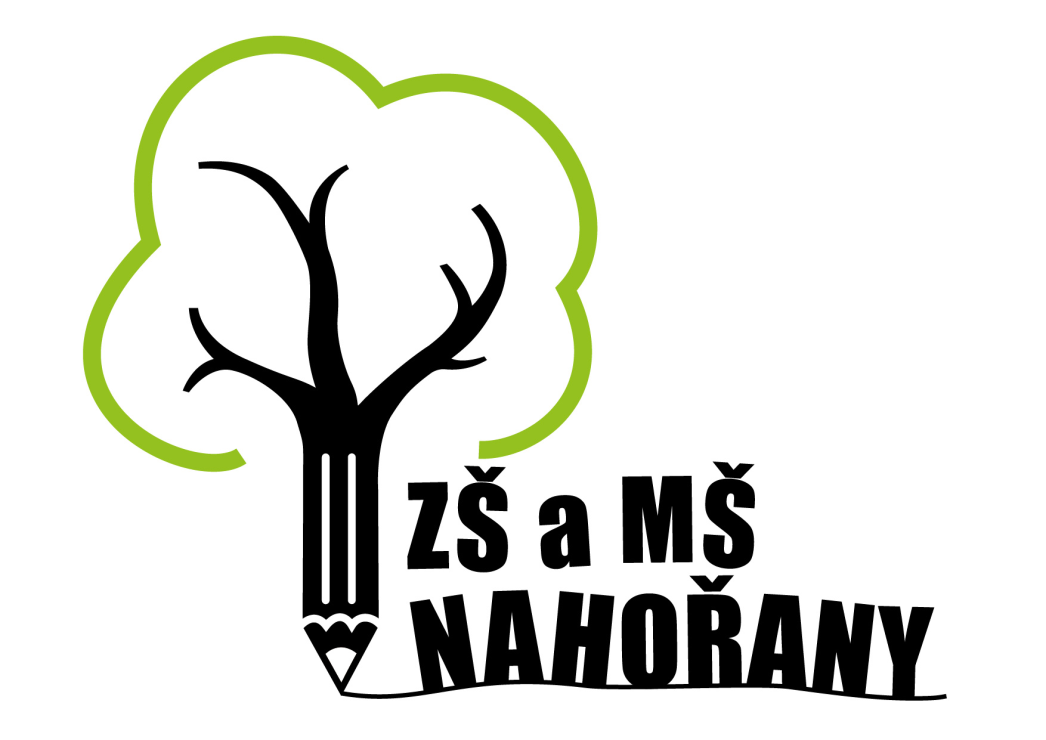 Školní rok 2021/2022Vzdělávací program Školní družiny NahořanyŠkolní vzdělávací program pro ŠD vychází ze Školního vzdělávacího programu pro základní vzdělávání „NAŠE ŠKOLA" platný od 1. 9. 2013Školní družina je součástí Základní školy a Mateřské školy, Nahořany, okres Náchod Základní škola a Mateřská škola, Nahořany, okres NáchodSídlo:			Nahořany č. p. 63,  PSČ 549 07Identifikační číslo: 	70990824Identifikátor školy:	REDIZO: 650047338Právní forma:		Příspěvková organizacePředmět činnosti: 	Poskytování základního vzdělání v rámci povinné školní docházky a výchovy a vzdělání dětí v předškolním věku včetně zajištění jejich stravováníŠD	zajišťuje výchovné, vzdělávací, zájmové a rekreační aktivity pro žáky mimo vyučování Statutární orgán :	ředitelka školy Mgr. Klára ŘehákováStatutární zástupce:	Stanislava HenclováKontakt:		tel: 491 474 115	mobil: 733 286 973			Email:  rehakova@zsnahorany.cz      			www: https://zsnahorany.cz/ Zřizovatel		Obec Nahořany, Nahořany 76Kontakt		tel./fax. 491 474 102			Email: ou.nahorany@iol.czŠkolská rada	Jolana Cohornová, předseda 	– zástupce školyPetra Grimová	, zástupce rodičůMartin Ducháč, zástupce ObceObecná charakteristika školní družiny Obecná ustanoveníŠkolní družina se ve své činnosti řídí zejména vyhláškou č. 163//2018 Sb. o zájmovém vzdělávání. Školní družina v souladu s § 5 odst. 2 školského zákona zpracovává svůj školní vzdělávací program, který má přímou vazbu na rámcové vzdělávací programy - pro předškolní vzdělávání, pro základní vzdělávání, a prostřednictvím ŠVP pomáhá naplňovat vzdělávací cíle stanovené rámcovými vzdělávacími programy (RVP). Především RVP pro základní vzdělávání, všemi formami zájmového vzdělávání. Jedná se především o průřezová témata RVP – osobnostní a sociální výchovu, výchovu demokratického občana, výchovu k myšlení v evropských a globálních souvislostech, multikulturní, environmentální, mediální a etickou výchovu. Určuje pravidla provozu, stanoví režim ŠD, je závazný pro pedagogické pracovníky a má informativní funkci pro rodiče. Hygiena a bezpečnost v ŠDŠD při málotřídní ZŠ Nahořany naplňuje jedno oddělení ŠD do počtu 27 žáků. Školní družina má k dispozici malou relaxační místnost ve 2. patře v MŠ, která však není vhodná pro větší počet dětí a pro jakoukoli náročnější činnost. Proto v době, kdy neprobíhá výuka, využívá ŠD všechny prostory ZŠ, školní zahradu, hřiště a tělocvičnu v místním kulturním zařízení.Prostor ŠD je vybaven odpovídajícím zářivkovým osvětlením, koberec pravidelně vysáván a místnost je pravidelně větrána oknem.Skladba zaměstnání je tvořena každoročně s ohledem na rozvrh jednotlivých ročníků a přizpůsobena ostatním zájmovým kroužkům a mimoškolním zájmovým útvarům a dojíždějících žákům.Při ranní docházce ve větší míře využívají zvláště mladší žáci odpočinku na žíněnce a koberci, volí klidové aktivity - společenské hry, vyprávění, malování. Starší žáci se mohou samostatně připravovat na výuku, opakovat učivo, číst si, případně krátkodobě využívat počítačovou techniku. Každý den od 7.30 do 7,45 jsme zavedli ranní rozcvičku.Vychovatelka dbá na dostatečné stravovací návyky a konzumaci při obědech ve školní jídelně.Pitný režim je zajištěn Do klidového režimu po obědě je denně zahrnut odpočinek s četbou nebo  poslechem, beseda - Kruh pravdy a pohody, výtvarná nebo hudební chvilka.Zájmová činnost je specifická pro málotřídní školu - více ročníků v jednom oddělení.ŠD využívá školní pozemek se zahradou, pořádá pravidelné vycházky do  okolí, přizpůsobené výuce a času odchodu žáků.Lékárna pro první pomoc je umístěna v MŠ a v přízemí na chodbě a je přístupna k ošetření dopoledních i odpoledních hodinách, telefonní čísla rodičů v případě úrazu jsou v třídní knize, pro okamžité informování rodičů o úrazu žáka, vychovatelka aktivně ovládá ošetření žáka a je zdravotně proškolena.Žáky 1. třídy vyzvedává vychovatelka po skončení 4. vyučovací hodiny a odchází společně na oběd do školní jídelny. Poté se žáci v šatně převlékají do odpočinkového oblečení a přecházejí do ŠD. Žáky vyšších ročníků předává po výuce učitel v jídelně nebo v ŠD.Na počátku školního roku jsou žáci poučeni o bezpečnosti a společenských normách v ZŠ, ŠD, ŠJ, na zahradě, při společných vycházkách a akcích. O poučení je veden záznam v přehledu VVP. V případě úrazu jsou žáci opětovně poučeni o prevenci a bezpečnosti.ŠD má zpracován řád ŠD,  roční plán ŠD, vychovatelka spolupracuje na plánu školy a školky a přizpůsobuje se školním akcím.K bezproblémovému chodu ŠD je třeba vést žáky jednotlivých ročníků k příznivému sociálnímu klimatu, vzájemnému respektu, přátelskému vztahu ke spolužákům a pracovníkům školy, naučit je asertivně řešit konflikty - bránit se šikaně a patologickým jevům /kruh pravdy a pohody/, vychovatelka je nápomocna při řešení problémů žáků.Vychovatelka spolupracuje s rodiči na konzultacích, na rodičovských schůzkách a je seznámena s preventivním programem ZŠ o šikaně a ochraně zdraví.Ekonomické , personální a materiální podmínkyEkonomické:Spotřeba energií je hrazena zřizovatelem v rámci rozpočtu obce pro ZŠ, spotřební materiál na výrobky používají žáci vlastní /nůžky, tužky, lepidla, pastelky, atd./ pro prezentaci školy a družiny je hrazen z neinvestičních nákladů /z finančních prostředků obce)Prostředky na mzdu vychovatelky sleduje a každoročně přehodnocuje ředitelka školy, prostředky jsou poskytovány krajským úřadem.Úhrada neinvestičních nákladů žáka ve ŠD je ošetřena směrnicí o úplatě.. Platba činí 50.- Kč  za žáka měsíčně. Platba je vybírána hotovostně vedoucí školní jídelny s obědy.Personální:Vychovatelka ŠD: je plně kvalifikovaná, každoročně se podílí na akreditovaných kurzech a programech dalšího vzdělávání pedagogických pracovníků, využívá samostudium dle /ikona č. 563/2004 Sb. k vlastnímu rozvoji v oboru a tvorbě ŠVP pro ŠD.Dle možností vede zájmové kroužky žáků dle vlastní specializace a osobního zaměření.V případě onemocnění učitele je vychovatelka schopna zajistit potřebné suplování .Vychovatelka podporuje všeobecný rozvoj žáků ve všech složkách vývoje, na málotřídní škole velice úzce spolupracuje s učiteli a učitelkou v MŠ a vede žáky ke vztahu ke své obci.MateriálníŠkolní družina je vybavena nábytkem, pomůckami, stolními hrami, časopisy a sportovním náčiním. Pro pobyt venku má k dispozici školní zahradu, fotbalové hřiště, dětské hřiště. Pedagogičtí pracovníci sledují další možnosti doplňování a zlepšování materiálních podmínek zejména pro výtvarné a sportovní činnosti.vProvoz ŠDRáno	od 6.30 do 7.45 Odpoledne	od 11.45 do 15.30Cílevycházejí z obecných cílů vzdělávací soustavy § 2, odst. 2 Školského zákona, navazují na cíle, stanovené školním ŠVP naší ZŠProbouzet v žákovi kladný přístup ke škole v ke vzdělání, naučit jej rozlišovat čas práce a čas odpočinku a relaxace. Rozvíjet jeho osobní přístup k získávání nových vědomostí pro jeho osobní všeobecný rozhled -umožnit osvojení si strategie učení a motivovat pro celoživotní učení, podněcovat k tvořivému myšlení, logickému uvažování a řešení problémů, pomáhat rozvíjet vlastní schopnosti v souladu s reálnými možnostmi.Výrazně motivovat nabízené zájmové činnosti a rozvíjet praktické   dovednosti v zájmových činnostech, naučit vztahu k vlastnoručně vytvořenému výkresu, výrobku či naučené písni, využívat dětské zvídavosti k samostatnému myšlení a tvoření vlastních prací, naučit. Uvědomění si vlastní práce a citu k vytvořené věci, zhodnotit svou činnost         uvědomit si sebe, svůj čas na práci a odpočinek, své chování a své postoje /psychohygiena.Naučit žáka správným zásadám chování ke spolužákům a vrstevníkům oslovování a zdravení, žádost o pomoc ve škole nebo při práci, nevyvolávat konfliktní situace, pomoc staršího mladšímu přičinnostech   samostatné řešení problému, vytvoření postoje k problémurozvíjet kamarádství, rozpoznání lidí ve třídě, skupině, družiněvést ke komunikacirozvíjet schopnost spolupracovat a respektovat práci a úspěchy vlastní i druhýchvést k toleranci ke spolužákům jiné kultury, bez předsudků o společenských vrstváchNaučit žáka správnému chování k pedagogům, občanům obce a ostatním dospělýmoslovování a zdravení a poznat rozdíl od zdravení známých a dětí, žádost o pomoc ve škole při doučováni, nezvládání učiva nemoci, zdravení a pomoc starším občanům v obci - setkávání se při obědech, výstavách, vystoupení, vítáni občánků apod.oslovování a etika při jednání s příchozími do školy zajištění formou   besed.rozpoznání špatného člověka, předcházeni a prevence před vlastním ohrožením   využití preventivního protidrogového programu a šikany formou socializačních her a Kruhu pravdy a pohodyvést k toleranci a ohleduplnosti k jiným lidem, jejich kulturám a hodnotámvytvářet potřebu projevu pozitivních citů, rozvíjet vnímavost a citové vztahy klidemVést žáka aktivně ke vztahu k vlastnímu zdraví, zdravému prostředí ve společnosti a příroděučit žáky aktivně chránit zdraví a být za ně zodpovědný účastnit se školního programu v oblasti environmentální výchovy, vysvětlovat neznalé či nepochopené pojmy (ekologie apod.) využívat akcí preventivního programu proti šikaně a protidrogového programu. využívat vycházek a výletu do okolí k monitorování skládek, hledání zdravého prostředí pro živočichy a rostliny.Podmínky pro přijímání uchazečů, průběhu a ukončování vzdělávání v ŠD O přijetí účastníka k činnosti družiny ve formě pravidelné výchovné, vzdělávací a zájmové činnosti, se rozhoduje na základě písemné přihlášky (zápisní lístek). Součástí přihlášky k pravidelné výchovné, vzdělávací a zájmové činností je písemné sdělení zákonných zástupců účastníka o rozsahu docházky a způsobu odchodu účastníka z družiny. Omlouvání žáků ze ŠD probíhá písemnou formou. Bez omluvenky podepsané rodiči nesmí žák opustit ŠD (omluvenky podepsané rodiči, které žák odevzdá vychovateli ŠD se zakládají). Odhlášení žáka probíhá taktéž písemnou formou. Podmínky pro vzdělávání účastníků se speciálními vzdělávacími potřebami v ŠD V oddělení ŠD lze individuálně integrovat nejvýše pět účastníků s SVP.  Při vzdělávání účastníků s SVP je uplatňována kombinace speciálních pedagogických postupů s metodami používanými ve vzdělávání běžné populace. Rozsah péče se řídí doporučením odborného pracoviště, podmínek školy a potřeb účastníka. Škola nemá bezbariérový přístup. Nejpočetnější skupinou účastníků se speciálními vzdělávacími potřebami na naší škole jsou žáci se specifickými poruchami učení. Při výchovně vzdělávacích činnostech těchto účastníků vychovatelka úzce spolupracuje  třídním učitelem, rodiči a odbornými pracovníky PPP. Účastníci ŠD s poruchami chování jsou hyperaktivní, většinou s diagnostikovanou LMD, ADHD, ADD. Tito účastníci jsou často nepřizpůsobiví, impulsivní, snadno unavitelní. Jejich výchovné problémy jsou řešeny ve spolupráci s třídním učitelem a preventistou sociálně patologických jevů. V procesu vytváření klíčových sociálních kompetencí účastníků klademe zvýšený důraz na jejich samostatné rozhodování s vědomím osobní zodpovědnosti, kritické myšlení a schopnost domluvit se, jednání bez podléhání manipulaci a zejména rozvoj schopnosti konstruktivní spolupráce. Nezbytným východiskem při práci s těmito účastníky je kvalitní a otevřená spolupráce s rodiči. Pro rozvoj mimořádně nadaných účastníků ve ŠD vytváří vychovatelka vhodné zájmové vzdělávací aktivity zaměřené na rozvoj jejich tvořivosti v celém okruhu činností a rozvíjí tyto účastníky v jednotlivých rozumových oblastech, pohybových, uměleckých a sociálních dovednostech.Podmínky bezpečnosti při práci se žáky a ochrana zdraví v ŠD Odpovědnost učitele za žáka a přihlášeného do ŠD končí jeho předáním vychovatelce ŠD.  Za bezpečnost a zdraví všech účastníků odpovídá po celou dobu ve ŠD vychovatelka až do okamžiku předání účastníka jeho zákonnému zástupci.  Vychovatelky pravidelně poučují děti o bezpečnosti ve škole, ve ŠD, při pobytu venku, při různých akcích i v době volna. O poučení dětí provádějí zápis do přehledu výchovné práce. Vychovatelka při činnostech dbá, aby účastníci klidně pracovali, sleduje je a předchází konfliktům, úrazům a používá bezpečné pomůcky. Vychovatelka chrání účastníky před násilím, šikanou a vytváří klidné prostředí pro účastníky. Účastníky vede k vzájemné úctě, toleranci a pomoci druhým. Vychovatelka dbá o zdravé prostředí využívaných prostorů pro práci s účastníky. Vychovatelka má k dispozici prostředky první pomoci, kontakty na rodiče, lékaře a je proškolena v poskytování první pomoci. Vychovatelka zajišťuje pitný režim účastníků dle dohody se zákonným zástupcem. Spolupráce se zákonnými zástupci a jinými subjekty Pravidelně se podílíme na akcích organizovaných školou: Vánoční a velikonoční výstavy, ýzdoba prostor školy, výrobky pro různé příležitosti. Aktivně se účastníme sběru papíru. Rodiče mohou kdykoli během provozu ŠD nebo po předchozí domluvě i během dne konzultovat vzniklé problémy s vychovatelkou i vedením školy. Vychovatelka sledují konkrétní potřeby jednotlivých dětí, respektive rodiny, snaží se jim porozumět a vyhovět. Rodiče jsou pravidelně a dostatečně informováni o všem co se ve ŠD děje. Projeví-li zájem, mohou se podílet při plánování programu ŠD, při řešení vzniklých problémů apod. Vychovatelka se domlouvají s rodiči o společném postupu při výchově a vzdělání. Chrání soukromí rodiny a zachovává diskrétnost v jejích svěřených vnitřních záležitostech. Úzce spolupracují s třídními učitelkami dětí.KLÍČOVÉ KOMPETENCEDlouhodobý proces, souhrn vědomostí, dovedností, schopností a postojů, které jsou utvářeny v celém průběhu celého období navštěvování školní družiny od 1. třídy. Budou se prolínat všemi činnostmi zájmového vzděláváníKOMPETENCE K UČENÍ:učí se s chutí, práci dokončí, klade si otázky, hledá na ně odpověď, získané vědomosti dává do souvislostí, uplatňuje v praktických situacích a dalším učení.KOMUNIKATIVNÍ KOMPETENCE:ovládá řeč, vyjadřuje sdělení, myšlenky, otázky, odpovědi vhodně formulovanými větami, komunikuje bez ostychu s vrstevníky i dospělými, kultivovaněSOCIÁLNÍ AINTERPERSONÁLNÍ KOMPETENCE:samostatně rozhoduje o svých činnostech, uvědomuje si, že za ně odpovídá a nese důsledky, projevuje ohleduplnost, citlivost, rozpozná nevhodné chování, nespravedlnost, agresivitu, šikanu, spolupracuje ve skupině, dokáže se prosadit i podřídit-při jmout kompromis, respektuje jiné, je tolerantní k odlišnostem mezi lidmi.ČINNOSTNÍ A OBČANSKÉ KOMPETENCE:učí se plánovat, organizovat, řídit a hodnotit, odhaduje rizika svých nápadů, odpovědně přistupuje k úkolům a povinnostem, uvědomuje si práva svá i druhých, chová se odpovědně s ohledem na zdravé a bezpečné prostředí(přírodní i společenské), dbá na své osobní zdraví i druhýchKOMPETENCE PRACOVNÍ A K TRÁVENÍ VOLNÉHO ČASU:orientuje se v možnostech smysluplného trávení volného času, umí si vybrat zájmové činnosti dle vlastních dispozic, rozvíjí své zájmy v organizovaných skupinách i individuálních činnostech, dokáže odmítnout nevhodnou nabídku volného časuKOMPETENCE K ŘEŠENÍ PROBLÉMU:všímá si dění okolo, snaží se řešit situace, při jejich řešení užívá logické, matematické, empirické postupy, chápe, že vyhýbání se řešení problému nevede k cíli. Započaté činnosti dokončujemeProgram výchovy a vzděláváníje inspirován kapitolou RPV pro 1. stupeň „Člověk a jeho svět", je tvořen dle podmínek typu školy -málotřídní ZŠ 1. stupeň se ŠJ, s ohledem na umístění školy - vesnická ZŠ a s ohledem na dojíždění žákůČlověk a jeho světrozvíjené klíčové kompetenceRozmanitost přírody-sledujeme změny v přírodě, roční období, měsíce-sbíráme přírodniny, poznáváme krásu a jedinečnost přírody-pozorujeme a poznáváme rostliny, živočichy a houby-chráníme přírodu, třídíme odpady-poznáváme vztahy mezi člověkem a přírodou1.2.6.Lidé kolem nás-objevujeme rodinné vztahy-prohlubujeme mezilidské vztahy-uplatňujeme zásady společenského chování-vyrábíme vlastní loutky, masky a kulisy-nacvičujeme scénky a hry-učíme se používat prostředky komunikace-učíme se chránit před šikanou-rozeznáváme nebezpečí hrozící od cizích lidí-seznamujeme se s Úmluvou o právech dítěte3.4.5.6.Lidé a čas•prožíváme zvyky a tradice naší kultury-proměny školy a obce -poznáváme náš denní režim -objevujeme řemesla a povolání4.5.6.-zpíváme lidové i moderní písničky -recitujeme říkadla a básničky -cvičíme s hudbou a tancujeme -posloucháme relaxační hudbuMísto kde žijeme-poznáváme tradice naší obce-seznamujeme se s okolními obcemi a městy-poznáváme odlišné kultury-odhalujeme rasizmus a nacionalismus•zvládáme běžné situace v dopravě-orientujeme se v dopravních řádech-poznáváme dopravní značky a předpisy-učíme se předcházet dopravním nehodám-dodržujeme staré zvyky-čteme a posloucháme místní i národní pověsti1.3.5.Člověk a jeho zdraví-poznáváme lidské tělo, zdraví a nemoc-upevňujeme si základní hygienické návyky-učíme se dodržovat zásady zdravé výživy-vyprávíme si o pobytu ve zdravotnickém zařízení-zkoumáme nebezpečí nadměrného sledování televize a počítačových her-odhalujeme problém alkoholu a nikotinu-nacvičujeme atletické disciplíny -cvičíme s nářadím1.2.3.5.